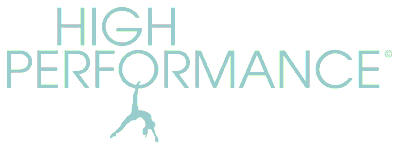 DECEMBER 2020 ZOOM CLASSESOnline classes remain PAYG at £7.50 per class and are open to all clients.Private Zoom sessions available on request by arrangement and cost £30.TUESDAY			10am                                         4pm WEDNESDAY			10.30am				6.30pmFRIDAY			10amHome visits and studio classes are currently suspended until further notice.Studio 1:1’s will be available if restrictions allow.